بطاقة الترشيح من الثالثة إعدادي إلى الجذوع المشتركة المهنيةبرسم الموسم الدراسي 2019/2020إعدادية :.....................................................2 شارع مصر المدينة الجديدة فاس  الفاكس : 0535626426  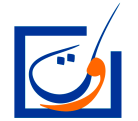 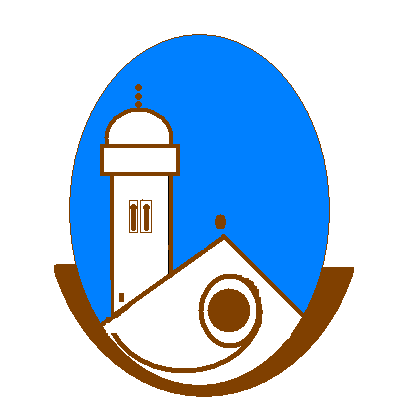 العنوان الالكتروني : http://dp-fes.men.gov.maإطار خاص بالتلميذ المترشحإطار خاص بالتلميذ المترشحإطار خاص بالتلميذ المترشحإطار خاص بالتلميذ المترشحإطار خاص بالتلميذ المترشحالإسم الكامل:........................................................ الجنس:   □  ذكر            □ أنثىالمستوى الدراسي: السنة الثالثة ثانوي إعدادي                           رقم مسار:أرغب في الترشيح لولوج: الجذع المشترك المهني       الخدماتي □                      الصناعي  □  الإسم الكامل:........................................................ الجنس:   □  ذكر            □ أنثىالمستوى الدراسي: السنة الثالثة ثانوي إعدادي                           رقم مسار:أرغب في الترشيح لولوج: الجذع المشترك المهني       الخدماتي □                      الصناعي  □  الإسم الكامل:........................................................ الجنس:   □  ذكر            □ أنثىالمستوى الدراسي: السنة الثالثة ثانوي إعدادي                           رقم مسار:أرغب في الترشيح لولوج: الجذع المشترك المهني       الخدماتي □                      الصناعي  □  الإسم الكامل:........................................................ الجنس:   □  ذكر            □ أنثىالمستوى الدراسي: السنة الثالثة ثانوي إعدادي                           رقم مسار:أرغب في الترشيح لولوج: الجذع المشترك المهني       الخدماتي □                      الصناعي  □  الإسم الكامل:........................................................ الجنس:   □  ذكر            □ أنثىالمستوى الدراسي: السنة الثالثة ثانوي إعدادي                           رقم مسار:أرغب في الترشيح لولوج: الجذع المشترك المهني       الخدماتي □                      الصناعي  □  إطار خاص بولي أمر التلميذ المترشحإطار خاص بولي أمر التلميذ المترشحإطار خاص بولي أمر التلميذ المترشحإطار خاص بولي أمر التلميذ المترشحإطار خاص بولي أمر التلميذ المترشحأنا الموقع أسفله،...............................................رقم بطاقة التعريف الوطنية:.............................أوافق، بصفتي ولى أمر التلميذ:.......................................، على رغبته المعبر عنها أعلاه.حرر ب................بتاريخ...............................	التوقيع:أنا الموقع أسفله،...............................................رقم بطاقة التعريف الوطنية:.............................أوافق، بصفتي ولى أمر التلميذ:.......................................، على رغبته المعبر عنها أعلاه.حرر ب................بتاريخ...............................	التوقيع:أنا الموقع أسفله،...............................................رقم بطاقة التعريف الوطنية:.............................أوافق، بصفتي ولى أمر التلميذ:.......................................، على رغبته المعبر عنها أعلاه.حرر ب................بتاريخ...............................	التوقيع:أنا الموقع أسفله،...............................................رقم بطاقة التعريف الوطنية:.............................أوافق، بصفتي ولى أمر التلميذ:.......................................، على رغبته المعبر عنها أعلاه.حرر ب................بتاريخ...............................	التوقيع:أنا الموقع أسفله،...............................................رقم بطاقة التعريف الوطنية:.............................أوافق، بصفتي ولى أمر التلميذ:.......................................، على رغبته المعبر عنها أعلاه.حرر ب................بتاريخ...............................	التوقيع:إطار خاص بإدارة الثانوية الأصليةإطار خاص بإدارة الثانوية الأصليةإطار خاص بإدارة الثانوية الأصليةإطار خاص بإدارة الثانوية الأصليةإطار خاص بإدارة الثانوية الأصليةتوقيع رئيس المؤسسة الأصليةتوقيع رئيس المؤسسة الأصليةرأي و توقيع إطار التوجيهرأي و توقيع إطار التوجيهرأي و توقيع إطار التوجيهإطار خاص بالصحة المدرسيةإطار خاص بالصحة المدرسيةإطار خاص بالصحة المدرسيةإطار خاص بالصحة المدرسيةإطار خاص بالصحة المدرسيةبناء على الفحص المنجز من للتلميذ : ...................... ، يشهد طبيب الصحة المدرسية  أن المعني بالأمر قادر / غير قادر على متابعة الدراسة بهذه الشعبة .                                   خاتم وتوقيع طبيب الصحة المدرسية بناء على الفحص المنجز من للتلميذ : ...................... ، يشهد طبيب الصحة المدرسية  أن المعني بالأمر قادر / غير قادر على متابعة الدراسة بهذه الشعبة .                                   خاتم وتوقيع طبيب الصحة المدرسية بناء على الفحص المنجز من للتلميذ : ...................... ، يشهد طبيب الصحة المدرسية  أن المعني بالأمر قادر / غير قادر على متابعة الدراسة بهذه الشعبة .                                   خاتم وتوقيع طبيب الصحة المدرسية بناء على الفحص المنجز من للتلميذ : ...................... ، يشهد طبيب الصحة المدرسية  أن المعني بالأمر قادر / غير قادر على متابعة الدراسة بهذه الشعبة .                                   خاتم وتوقيع طبيب الصحة المدرسية بناء على الفحص المنجز من للتلميذ : ...................... ، يشهد طبيب الصحة المدرسية  أن المعني بالأمر قادر / غير قادر على متابعة الدراسة بهذه الشعبة .                                   خاتم وتوقيع طبيب الصحة المدرسية إطار خاص بلجنة الإنتقاءإطار خاص بلجنة الإنتقاءإطار خاص بلجنة الإنتقاءإطار خاص بلجنة الإنتقاءإطار خاص بلجنة الإنتقاءمعدل المواد المؤهلة = الصناعي : (2M+3PC+F)/6الخدماتي : (2A+HG +3F)/6يخصص معامل 1 للمراقبة المستمرة و معامل 2 للامتحان الموحد المحلي للأسدس الأول يرفق هذا المطبوع ببيان نتائج الأسدس الأولالمعدل العام للترتيب20/....الرتبة:............□ مقبول باللائحة الرسمية□ مقبول بلائحة الانتظارتوقيع رئيس المؤسسة المستقبلةتوقيع رئيس المؤسسة المستقبلةتوقيع رئيس المؤسسة المستقبلةتوقيع إطار التوجيهتوقيع إطار التوجيه